
                                 Province of the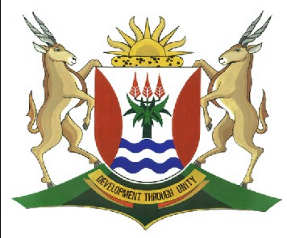 EASTERN CAPEEDUCATIONDIRECTORATE SENIOR CURRICULUM MANAGEMENT (SEN-FET)HOME SCHOOLING SELF-STUDY WORKSHEETSUBJECTBUSINESS STUDIESGRADE12DATE25/06/2020TOPICBUSINESS ENVIRONMENT & BUSINESS ROLESTERM 1REVISIONXTERM 1 - 2 CONTENTXTIME ALLOCATION30 MINUTES                                            MARKS: 40TIPS TO KEEP HEALTHY1.  WASH YOUR HANDS thoroughly with soap and water for at least 20 seconds.  Alternatively, use hand sanitizer with an alcohol content of at least 60%.2.  PRACTICE SOCIAL DISTANCING – keep a distance of 1m away from other people.3.  PRACTISE GOOD RESPIRATORY HYGIENE:  cough or sneeze into your elbow or tissue and dispose of the tissue immediately after use.4.  TRY NOT TO TOUCH YOUR FACE.  The virus can be transferred from your hands to your nose, mouth and eyes. It can then enter your body and make you sick. 5.  STAY AT HOME. TIPS TO KEEP HEALTHY1.  WASH YOUR HANDS thoroughly with soap and water for at least 20 seconds.  Alternatively, use hand sanitizer with an alcohol content of at least 60%.2.  PRACTICE SOCIAL DISTANCING – keep a distance of 1m away from other people.3.  PRACTISE GOOD RESPIRATORY HYGIENE:  cough or sneeze into your elbow or tissue and dispose of the tissue immediately after use.4.  TRY NOT TO TOUCH YOUR FACE.  The virus can be transferred from your hands to your nose, mouth and eyes. It can then enter your body and make you sick. 5.  STAY AT HOME. TIPS TO KEEP HEALTHY1.  WASH YOUR HANDS thoroughly with soap and water for at least 20 seconds.  Alternatively, use hand sanitizer with an alcohol content of at least 60%.2.  PRACTICE SOCIAL DISTANCING – keep a distance of 1m away from other people.3.  PRACTISE GOOD RESPIRATORY HYGIENE:  cough or sneeze into your elbow or tissue and dispose of the tissue immediately after use.4.  TRY NOT TO TOUCH YOUR FACE.  The virus can be transferred from your hands to your nose, mouth and eyes. It can then enter your body and make you sick. 5.  STAY AT HOME. TIPS TO KEEP HEALTHY1.  WASH YOUR HANDS thoroughly with soap and water for at least 20 seconds.  Alternatively, use hand sanitizer with an alcohol content of at least 60%.2.  PRACTICE SOCIAL DISTANCING – keep a distance of 1m away from other people.3.  PRACTISE GOOD RESPIRATORY HYGIENE:  cough or sneeze into your elbow or tissue and dispose of the tissue immediately after use.4.  TRY NOT TO TOUCH YOUR FACE.  The virus can be transferred from your hands to your nose, mouth and eyes. It can then enter your body and make you sick. 5.  STAY AT HOME. INSTRUCTIONSINSTRUCTIONS AND INFORMATION   1Answer ALL questions in the ANSWER BOOK. Number the answers correctly according to the numbering system used in this question paper. NO marks will be awarded for answers that are numbered incorrectlyRead the instructions for each question carefully and take particular note of what is required. Except where other instructions are given, answers must be in full sentences.Use the mark allocation and nature of each question to determine the length and depth of an answer.Write neatly and legibly.TIPS TO KEEP HEALTHY1.  WASH YOUR HANDS thoroughly with soap and water for at least 20 seconds.  Alternatively, use hand sanitizer with an alcohol content of at least 60%.2.  PRACTICE SOCIAL DISTANCING – keep a distance of 1m away from other people.3.  PRACTISE GOOD RESPIRATORY HYGIENE:  cough or sneeze into your elbow or tissue and dispose of the tissue immediately after use.4.  TRY NOT TO TOUCH YOUR FACE.  The virus can be transferred from your hands to your nose, mouth and eyes. It can then enter your body and make you sick. 5.  STAY AT HOME. TIPS TO KEEP HEALTHY1.  WASH YOUR HANDS thoroughly with soap and water for at least 20 seconds.  Alternatively, use hand sanitizer with an alcohol content of at least 60%.2.  PRACTICE SOCIAL DISTANCING – keep a distance of 1m away from other people.3.  PRACTISE GOOD RESPIRATORY HYGIENE:  cough or sneeze into your elbow or tissue and dispose of the tissue immediately after use.4.  TRY NOT TO TOUCH YOUR FACE.  The virus can be transferred from your hands to your nose, mouth and eyes. It can then enter your body and make you sick. 5.  STAY AT HOME. TIPS TO KEEP HEALTHY1.  WASH YOUR HANDS thoroughly with soap and water for at least 20 seconds.  Alternatively, use hand sanitizer with an alcohol content of at least 60%.2.  PRACTICE SOCIAL DISTANCING – keep a distance of 1m away from other people.3.  PRACTISE GOOD RESPIRATORY HYGIENE:  cough or sneeze into your elbow or tissue and dispose of the tissue immediately after use.4.  TRY NOT TO TOUCH YOUR FACE.  The virus can be transferred from your hands to your nose, mouth and eyes. It can then enter your body and make you sick. 5.  STAY AT HOME. TIPS TO KEEP HEALTHY1.  WASH YOUR HANDS thoroughly with soap and water for at least 20 seconds.  Alternatively, use hand sanitizer with an alcohol content of at least 60%.2.  PRACTICE SOCIAL DISTANCING – keep a distance of 1m away from other people.3.  PRACTISE GOOD RESPIRATORY HYGIENE:  cough or sneeze into your elbow or tissue and dispose of the tissue immediately after use.4.  TRY NOT TO TOUCH YOUR FACE.  The virus can be transferred from your hands to your nose, mouth and eyes. It can then enter your body and make you sick. 5.  STAY AT HOME. QUESTION 1:  BUSINESS ENVIRONMENTQUESTION 1:  BUSINESS ENVIRONMENTQUESTION 1:  BUSINESS ENVIRONMENTDBE/Nov 2019 & SC/NSC DBE/2019DBE/Nov 2019 & SC/NSC DBE/2019DBE/Nov 2019 & SC/NSC DBE/20191.1Name THREE types of business environments and state the extent of control businesses have over EACH of these environments.Name THREE types of business environments and state the extent of control businesses have over EACH of these environments.Use the table below as a GUIDE to answer QUESTION 1.1Use the table below as a GUIDE to answer QUESTION 1.1(6)1.2Read the scenario below and answer the questions that follow.Read the scenario below and answer the questions that follow.1.2.1Identify the Act that is applicable in the scenario above.(2)1.2.2Quote TWO actions that can be regarded as discriminatory according to the Act identified in QUESTION 1.2.1(2)1.2.3Advise the management of LP on penalties they could face for  non-compliance with the Act identified in QUESTION 1.2.1.(4)1.3Explain the steps that businesses should follow when evaluating a strategy.Explain the steps that businesses should follow when evaluating a strategy.(6)[20]BUSINESS OPERATIONSDBE/Nov 2019 & SC/NSC DBE/2019BUSINESS OPERATIONSDBE/Nov 2019 & SC/NSC DBE/2019BUSINESS OPERATIONSDBE/Nov 2019 & SC/NSC DBE/20191.4Name any THREE steps of the PDCA model/cycle.Name any THREE steps of the PDCA model/cycle.(3)1.5Read the scenario below and answer the questions that follow.Read the scenario below and answer the questions that follow.1.5.1Identify the reason why Helen's employment contract was terminated. Motivate your answer by quoting from the scenario above.(3)1.5.2Explain other reasons for the termination of an employment contract.(4)1.6Discuss the purpose of induction as a human resources activity.Discuss the purpose of induction as a human resources activity.(4)1.7Advise the human resources manager on the implications of the Skills Development Act (SDA), 1998 (Act 97 of 1998) on his/her department.Advise the human resources manager on the implications of the Skills Development Act (SDA), 1998 (Act 97 of 1998) on his/her department.(6)[20]TOTALTOTAL[40]